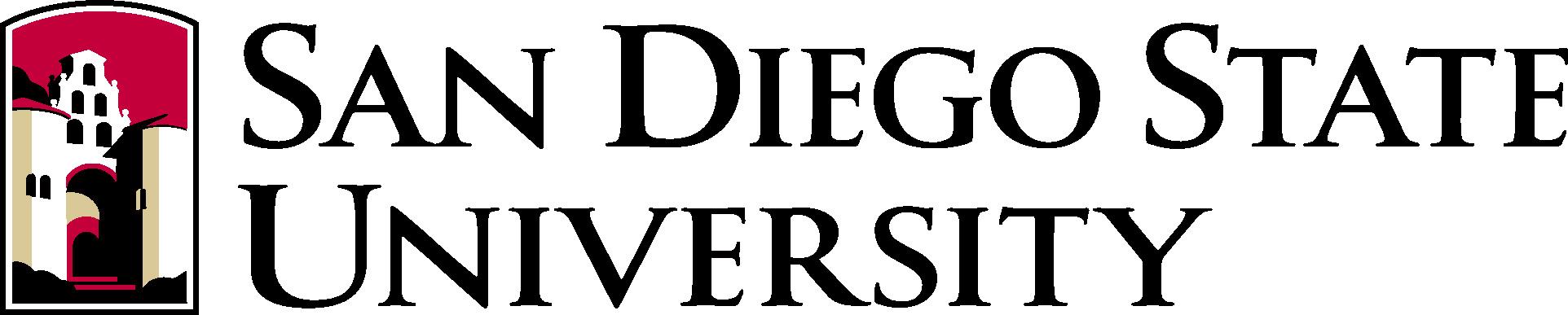 San Diego State University5500 Campanile DriveSan Diego, CA 92182January 20, 2022Dear Applicant,We understand that you are a student who is applying to be part of the Integrated Teacher Education Program (ITEP). Would you benefit from a scholarship of $12,500 (or $25,000 over two years) to support you during your teacher preparation program? If so, we invite you to apply to become part of the community of SDSU Noyce Scholars in Mathematics Teaching. The goals of this community are to support highly qualified STEM majors into becoming effective mathematics teachers through their participation in SDSU’s single subject traditional credential or ITEP program and through experiences that continue once teachers begin full-time teaching.This program provides Noyce Scholars with a scholarship of $12,500 for one year or $25,000 for two years. In other words, as a student in ITEP, you could receive funding in your junior and senior years or receive funding in just your senior year. It includes opportunities for Scholars to improve their mathematics teaching practice during and after their degree program.  In exchange for receiving the money, you will be required to teach 2 years of secondary mathematics in a public school in a high-need district in California (for example, San Diego Unified, Grossmont Union, or Sweetwater Union) for each of the years you receive funding; this needs to be completed within seven years of your graduation. If this condition is met, the scholarship/loan is “forgiven” and no repayment is required.  On the next few pages you will find instructions and materials needed for applying for the Scholarship. Please be sure to review the entire application and, in particular, the eligibility requirements, in particular, Section C: Eligibility Requirements. If you have questions, contact Sr. Nickerson. Email your completed application to Dr. Susan Nickerson, at snickerson@sdsu.edu. Use the Subject Line: Noyce Scholarship SubmissionWe encourage you to apply by March 20, but no later than August 5, 2022. We will review applications in March and in August but if you need flexible timing, let Dr. Nickerson know. For additional information, please contact Dr. Susan Nickerson (snickerson@sdsu.edu), Dr. Janet Bowers (jbowers@sdsu.edu) or Dr. Randy Philipp (rphilipp@sdsu.edu). We look forward to working with a thoughtful group of prospective teachers.Sincerely, SDSU Noyce Scholars in Mathematics Teaching: UPTEMPOSoft Deadlines for applications March 20 and August 5, 2022Application ChecklistTo apply for this program, submit the following items:1. Applicant Information Sheet  2. Confirmation of Eligibility Sheet3. Essay Response4. Reference contact for Letter of recommendation5. Transcripts that show coursework through Spring 2022 needed eventually (unofficial OK)6. Short video (2 minutes) Respond to two questions: 1) What is a strength you bring to teaching and what do you anticipate will be a challenge for you? 2) What are some experiences you have had teaching or in mathematics and how do they help prepare you for the ITEP program?)Please email the completed application packet to snickerson@sdsu.edu, as indicated on the first page above.If you are not able to print and sign and scan (or take a picture) of the signed application, leave the signature field blank (page 4), send in the application by email as instructed, and in the body of the email or in a separate email to snickerson@sdsu.edu, say you understand the items in the table (page 4). Directions for the letter of recommendation Identify someone to supply a letter of recommendation. On the Applicant Information section of your application, there is a space for you to provide the name and e-mail address of the reference. Please request that the letter of recommendation go directly to Dr. Nickerson on your behalf. It is your responsibility to follow up to be sure that the letter is submitted in a timely manner. Relationship of Recommender to You. Recommendation from family and friends will not be considered. Recommended references include a professor, an employer, and/or classroom teacher where you have volunteered or worked. A recommender must state how they know you in their letter.Criteria to Be Considered. Ask that the letter directly comment on some of the following:Your qualifications for a teaching career or potential for success as a teacherYour experience in multicultural settingsYour educational experiencesYour employment experience or your experiences as a volunteerYour experience teaching or supervising students or other groups of individualsWe will conduct interviews with qualified applicants. THANK YOU.Applicant Information SheetName (Last) (First) (MI) ___________________________________________________		 SDSU Red ID Number   ___________________________________________________	Best Contact Phone Number ________________________________________________	Email Address         _______________________________________________________	
Undergraduate Major _____________________________________________________	Expected Month/Year of graduation  _________________________________________	Reference and contact  _____________________________________________________How did you find out about the Noyce Scholar Program? Please check all that apply._____   email_____   professor_____  announced in my class_____  friend_____  flyer or poster_____  other:  ___________________________________________________________Confirmation of EligibilityNoyce Scholars must:be ‘enrolled’ in the ITEP program majoring in a STEM discipline;plan to complete SDSU’s teacher credentialing program;commit to teaching mathematics for at least two years in a public school in a high needs school district for each year of funding;commit to responding to surveys and other requests for information, and participate in learning opportunities during the credential program; andbe a United States citizen, national, or permanent resident alien.My signature below indicates that the information provided in the table is accurate.Name (Please print) ______________________________________________________	Signature† __________________________________	  Date ___________________* The District should be identified as a high-need district in that at least one of its schools has a high percentage of individuals from families with incomes below the poverty line.†If you are not able to print and sign and scan (or take a picture) of the signed application, see instructions on page 2. Essay ResponseThe commitment associated with this Noyce scholarship is that you will teach mathematics two to four years in a public high–need school district to be completed within eight years of attaining your credential. In no more than 500 words, describe (a) your interest and enthusiasm for mathematics teaching, and (b) your ability and commitment to working in a school in a high–need district. 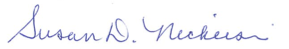 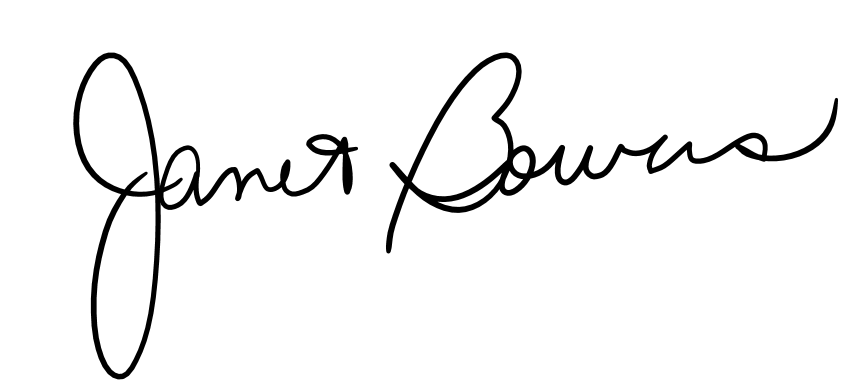 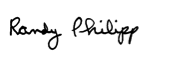 Dr. Nickerson Dr. BowersDr. PhilippRequirementYour ResponseI graduated or will graduate with a major in a STEM discipline.Major  _______________________________Year of Graduation  ___________I applied to SDSU’s ITEP program and, if accepted, I plan to attend. ___ YES I applied to, and if accepted, plan to attend SDSU’s ITEP program ___ OTHER. Explain ___________________I understand that if I am accepted as a Noyce Scholar, I will receive a $12,500 scholarship loan for one or for each of two years. The money does not need to be repaid if I teach for at least two years in a school in a local high-need district for every year of funding.*___ YES I understand that if I receive one year of funding, I do not need to repay it if I teach 2 years in a high needs district. If I receive two years of funding, I do not need to repay it if I teach 4 years in a high-need district.___ OTHER. Explain ___________________I understand that I will need to respond to surveys and requests for information and participate in learning opportunities during and after the credential program.___ YES I understand.___ OTHER. Explain ___________________I am a U.S. citizen, national, or permanent resident alien.___ United States citizen___ National___ Permanent resident alien 